İlgili Makama…………………………………………………………..Bölümü öğrencilerin öğrenim süresi sonuna kadar kuruluş ve işletmelerde staj yapma zorunluluğu vardır. Aşağıda bilgileri yer alan öğrencimizin stajını……… iş günü olarak kuruluşunuzda yapmasında göstereceğiniz ilgiye teşekkür eder, öğrencimizin iş yerinizde yapacağı staj süresince Sosyal Güvenlik Kurumu’na Sigorta Primi Fakültemizce ödenecek olup çalışmalarınızda başarılar dileriz.Öğrenci 25 yaş ve üstü ise, genel sağlık sigortası var mı?  Evet   □    Hayır □
STAJ YAPILAN YERİNİŞVEREN VEYA YETKİLİNİNÖĞRENCİNİN NÜFUS KAYIT BİLGİLERİ (Staj başvurusu kabul edildiği taktirde öğrenci tarafından doldurulur)ÖNEMLİ NOT: Mühendislik Fakültesi zorunlu stajı “T.C. Sivas Cumhuriyet Üniversitesi Mühendislik Fakültesi Staj Yönergesi” hükümlerine göre yapılır. Zorunlu Staja başlama tarihinden en az 20 gün önce kimlik fotokopisi ile birlikte, öğrenci tarafından staj komisyonu onayı yaptırıldıktan sonra Fakülte öğrenci işlerine teslim edilmesi zorunludur. Teslim edilecek form 3 asıl nüsha olarak (fotokopi değil) hazırlanır. 1 nüsha Staj Komisyonuna, 2 nüsha Fakülte Öğrenci İşlerine teslim edilir. Formun Staja başlama tarihinden en az 10 gün önce staj yapılacak birime öğrenci tarafından iletilmesi gerekir.	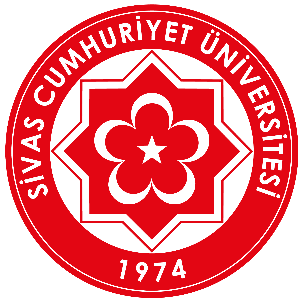 Adı SoyadıÖğrenci NoÖğretim Yılıe-posta adresiTelefon Noİkametgah AdresiAdıAdresiÜretim/Hizmet AlanıTelefon NoFaks NoStaja Başlama TarihiBitiş TarihiSüresi (iş günü)Adı SoyadıGörev ve Ünvanıİmza / KaşeTarihİmza / KaşeSoyadıNüfusa Kayıtlı Olduğu İlAdıİlçeBaba AdıMahalle- KöyAna AdıCilt NoDoğum YeriAile Sıra NoDoğum TarihiSıra NoT.C.Kimlik No.Verildiği Nüfus DairesiN.Cüzdan Seri NoÖĞRENCİNİN İMZASIBelge üzerindeki bilgilerin doğru olduğunu bildirir, staj yapacağımı taahhüt ettiğim adı geçen firma ile ilgili staj evraklarının hazırlanmasını saygılarımla arz ederimTarih:STAJ KOMİSYONU ONAYITarih:FAKÜLTE ONAYISosyal Güvenlik Kurumuna Staja başlama giriş işlemi yapılmıştır.Tarih: